ПОЛОЖЕННЯпро проведення ХХV Всеукраїнського турніру з вільної боротьби, присвяченого Дню міста та пам'яті Героя СРСР П. І. МатюхаМета і завданняпопуляризація  вільної та жіночої боротьби серед дітей і молоді;підвищення спортивної майстерності;виявлення найсильніших спортсменів міста для комплектування збірних команд міста та області;пропаганда здорового способу життя, залучення молоді до активних занять спортом.Терміни і місце проведенняЗмагання проводяться в спортивному комплексі (м. Токмак, вул. Центральна, 13) 20-22.09.2019     року.  20.09.2019  - подача заявок на Email:kirpinev.g@gmil.com до 14.00, жеребкування о 16:0021.09.2019 – зважування о 8:00, попередні і втішні сутички у всіх вагових категоріях, початок о 10.00.КерівництвоЗагальне керівництво здійснює відділ у справах молоді і спорту Токмацької міської ради.Безпосереднє проведення  покладається на головну суддівську колегію і Токмацьку федерацію спортивної боротьби. Головний суддя змагань -  Кірпіньов Г.В.Учасники змагань і програмаЗмагання особисті і проводяться відповідно до діючих правил UWW.До участі  у змаганнях допускаються команди ДЮСШ, СК, КФК міст України.Юнаки  2012-2013.р.н. в/к 19, 20, 21, 23 кг, 2008-2010 р.н.-25, 27, 29, 32, 35, 38, 41, 44, 48, 52 кгУ ваговій категорії 41, 48,52, кг допускаються юнаки 2007 р.н. Юнаки  2004-2006 р.н.  Вагові категорії : 39, 57, 62 кг.Дівчата 2004-2006р.н.  Вагові категорії :19, 24, 29, 31, 36, 39, 42, 46, 60 кг.Учасники змагань повинні мати при собі документи, що посвідчують особу.НагородженняПереможці та призери змагань нагороджуються грамотами, медалями, кубками та цінними призами.ФінансуванняВсі витрати по відрядженню команд на змагання( проїзд, харчування, проживання) за рахунок організацій, що відряджають.Витрати, пов’язані з організацією і проведенням змагань несуть організатори змагань.ЗаявкиЗаявки на участь у змаганнях встановленого зразка і завірені лікарем подаються 20.09.2019 р. до головної суддівської колегії до 15;00.Підтвердження про участь в турнірі подається до 15.09.2019 р. за адресою: Запорізька область, м. Токмак, вул. Центральна,13, тел./факс(06178) 2-04-52; 068 9597630, 095 3868979  – Кірпіньов Г.В. Email: kirpinev.g@gmail.comВід Вашої організації допускаються ___ учасників, _____ тренерів, ____ суддів.Дане положення є офіційним викликом на змагання.Погоджую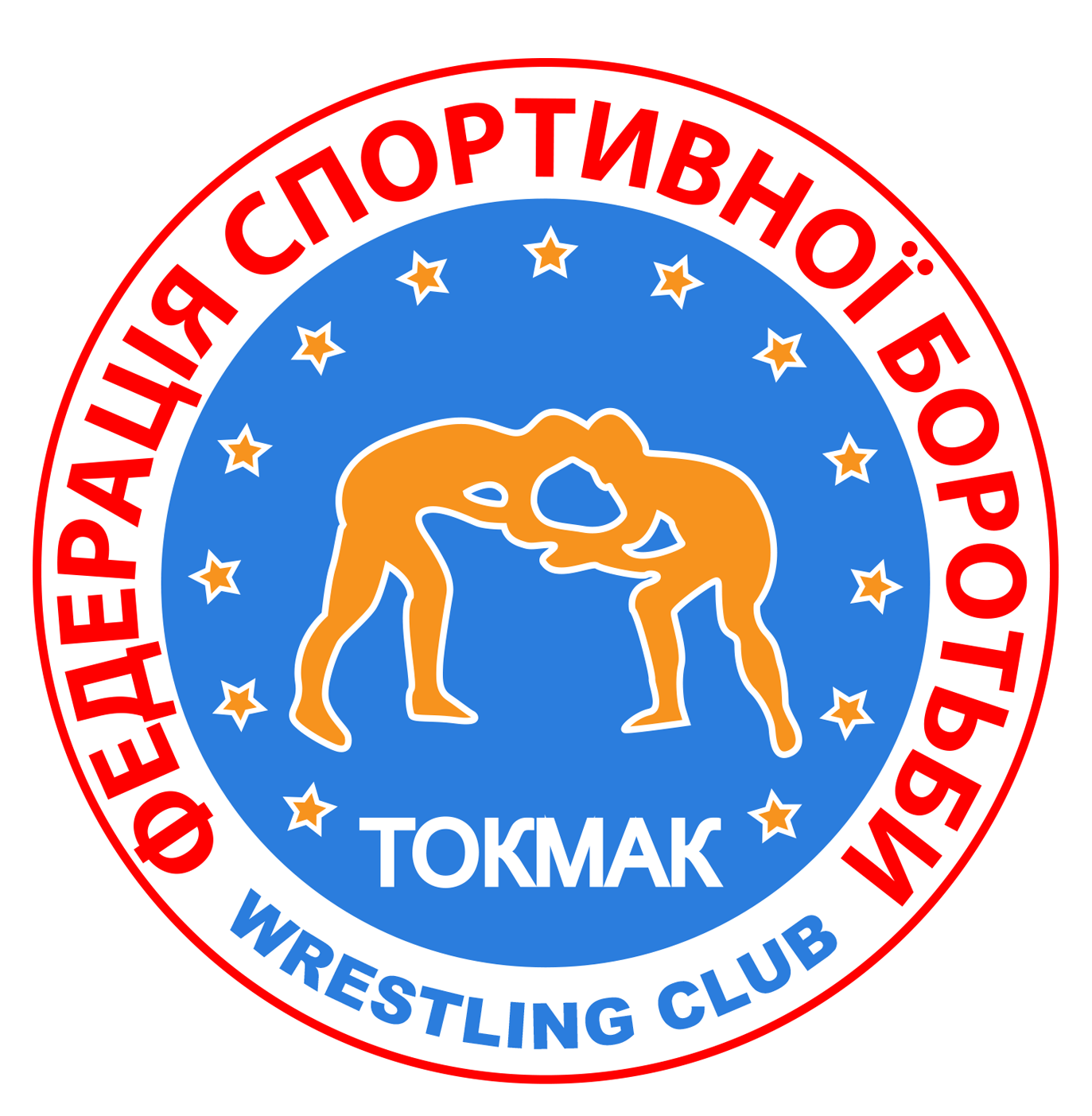 Голова правління ГО «Токмацька федерація спортивної боротьби»____________ Г.В.КірпіньовПогоджуюДиректор ДЮСШ «Дизеліст»______________В.О.ТумановськийПогоджуюПрезидент  БК «ТОКМАК»    _______________А.О.ГришунПогоджуюНачальник відділу у справах молоді та спорту ТМР ________________В.Д.Шаповал